Муниципальное бюджетное общеобразовательное учреждение«Средняя общеобразовательная казачья кадетская школа села Знаменка»Нерчинский район, Забайкальский крайПроектная работа по предмету музыка по теме: «Фольклорное путешествие «Кладовая солнца»»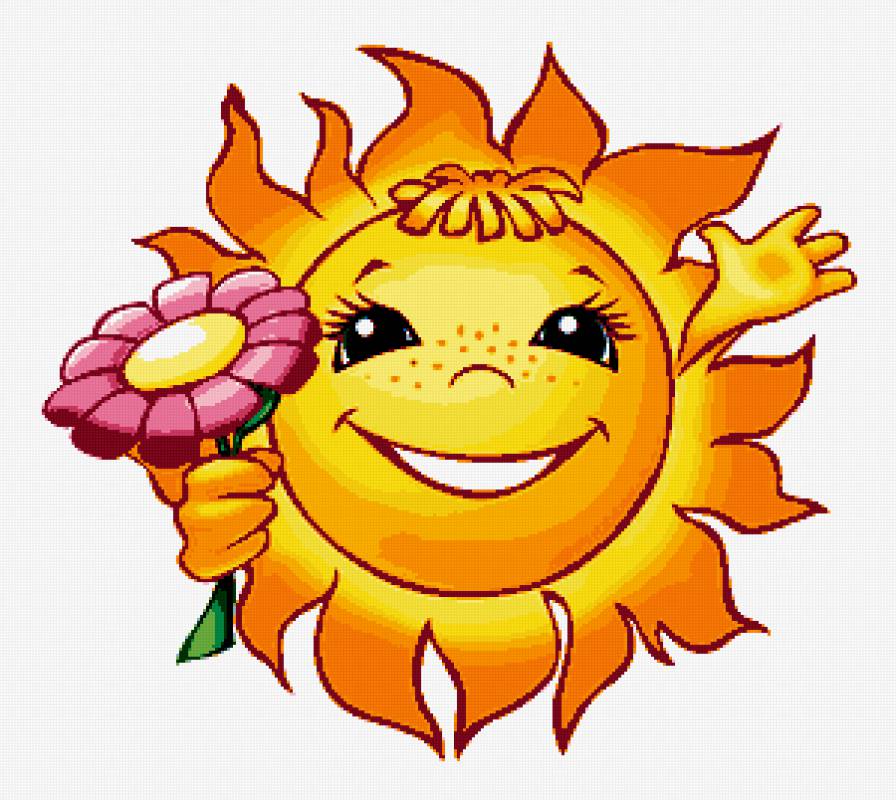 Автор – составитель:Трушина Светлана Юрьевна, учитель музыки и МХК, высшей квалификационной категории, МБОУ «СОККШ села Знаменка», Забайкальский край, 2016 годс. Знаменка, 2016 год1. Паспорт проекта2. Идейное содержание и этапы реализации проекта2016 год является годом возврата к народным истокам, русских традиций, поэтому данный проект направлен на освоение детьми фольклорного наследия русского как самобытной, целостной системы гармоничного и творческого развития личности.Народная фольклорная культура, наследие русского народа, дает нам неограниченные возможности для развития детского творчества, фантазии. Ведь если нет какого-либо праздника, его запросто можно придумать и организовать самостоятельно. И пусть это будет «Праздник солнца» с играми, плясками частушками и чаепитием, всевозможные «Ярмарки идей».  Этот праздник не сложно придумать и провести, используя уже знакомый, и новый фольклорный материал. Минимум подготовки, максимум желания – и в ответ получим сияющие глаза наших деток, их улыбки,  настроение и желание творить, ощущение быть нужным самому себе и коллективу.Кроме того, эти  праздники помогают детям почувствовать себя частичной своего народа, узнать о его обычаях и традициях. Эти праздники дают детям представление о народных традициях, повседневной жизни русского крестьянства. Они учат бережному, трепетному отношению к природе, родному краю, своим предкам, истории народа. У детей будет рождаться ответное, душевное чувство, интерес к обычаям и культуре народа, носителями которой являются они сами, гармонично формируются нравственные ценности: представление о добре, красоте, правде и верности, которые приобретают в наши дни особую значимость.Прислушиваясь к речи наших детей, необходимо отметить ее скудность, слабые попытки строить логические фразы, рассказы, высказывать мысли, пересказывать текст. В разговорной речи детей присутствуют слова уличного жаргона, а русские пословицы,  поговорки, скороговорки (древнейшая логопедия), прибаутки, песни, сказки и многое другое не только открывают звуковые красоты родного слова, координируют движение и речь, но и расширяют, обогащают, активизируют словарный запас ребенка.Проект будет реализовываться через систему групповых занятий с учащимися, индивидуальных  заданий  детям, через детские концерты и презентации, через участие детей в коллективной творческой деятельности, в  театрализованных праздниках, игровых программ и  представлениях.Реализация данного проекта рассчитана на 1 месяц и 1 неделю и будет проходить в 3 этапа: этап – подготовительный. Сроки реализации: 9.03.16-12.03.16На этом этапе создается информационная база необходимая для реализации проекта, осуществляется просветительская деятельность. этап – основной. Сроки реализации: 15.03.16-10.04.16.На этом этапе реализуются основные виды деятельности по предложенным направлениям проекта, создаются и оформляются проектные продукты. Каждый класс получает творческие задания и осуществляет поиск информации по тому или иному направлению.3. этап – заключительный Сроки реализации: 10.04.16-15.04.16.На этом этапе подводятся итоги, составляется анализ проведённой работы, соотносятся поставленные задачи, прогнозируемые результаты с полученными результатами.3. План – карта действий по реализации проекта «Фольклорное путешествие «Кладовая солнца»»4. Предполагаемые результаты по реализации проектаВ результате реализации проекта: Дети расширят свои знания о жанрах русского народного фольклора, разных видах народных песен, играми. У учащихся будут сформированы умения свободно и непринуждённо общаться, составлять сценарии, организовывать и проводить самостоятельно праздники, составлять презентации, изготавливать различные буклеты, выпускать книги. Кроме того, у учащихся возникнет потребность к творчеству, коммуникабельность, будет сформирована выразительная, яркая, полная ярких сравнений, речь и разовьётся чувство ответственности.Педагоги получат интересную технологию работы с детьми, основанную на создании образно-игровых ситуаций, требующих от детей перевоплощения, работы фантазии, воображения. Они сделают вхождение в мир фольклора для ребенка желанным, интересным, занимательным, личностно окрашенным и значимым. Также педагоги приобретут опыт в изготовлении костюмов, реквизитов и опыт совместного сотрудничества с детьми и родителями.Источники gracheva-detsad.narod.ru/index/0-49sites.google.com/site/36detsad4/home/muzykalnyj-ru...brazovatelnyj-proekt. Название проекта«Фольклорное путешествие «Кладовая солнца»»География проектаМБОУ «СОККШ села Знаменка»,Организатор проектаУчитель музыки и МХК Трушина Светлана ЮрьевнаЦелевая аудитория по реализации проектаУчащиеся 4-9 классов, Возрастная категория детей: дети 11-16 лет,Учитель начальной школы,Учителя предметники: учитель технологии, учитель русского языка и литературыАктуальность и новизна проектаИнтерес и внимание к народному творчеству, искусству, в том числе и музыкальному, в последнее время в нашей стране еще более возрос. Тема данного проекта выбрана неслучайно и вызвана необходимостью приобщения молодого поколения к русским традициям и культуре: наше сегодня, как никогда наше прошлое, также порождает  традиции будущего. Что скажут о них наши потомки сегодня, зависит только от нас, от взрослых. Наши дети должны хорошо знать и чтить не только историю Российского государства, но и традиции русского народа, осознавать, понимать и активно участвовать в возрождении русских традиций и культуры; самореализовать себя как личность любящую свою Родину, свой народ и все что связано с русской культурой. Именно поэтому все чаще говорят о необходимости приобщения детей к истокам русской культуры, о возрождении народных праздников с их традициями и обычаями. А организация и проведение таких праздников создаёт детям условия для реализации их творческого потенциала, активной жизненной позиции и организаторских способностей. Новизна данного проекта заключается в создании доброй традиции празднования фольклорного не так давно пришедшего к нам «Праздника «Солнца». Почему именно «Праздник солнца»? Солнце – это не что иное, как символ тепла, света, доброты и хорошего настроения. Солнце – это наступление весны, пробуждение природы. Солнце вызывает массу положительных эмоций, это своего рода прилив энергии. На одном из уроков музыки в ходе обсуждения музыкального произведения  Моцарта "Приход весны" у ребят возникли вопросы:  Как  люди воспринимали  солнце в старину? Какие русские песни пели о солнце? Какие русские народные приметы, пословицы слагали о солнце? Какие праздники праздновали? Какие сказки сказывали? Для ответа на эти и многие другие вопросы я посоветовала  детям изучить сказки, пословицы и поговорки русского народа о солнце и узнать, какой образ солнца в русском фольклоре получится в результате проделанной работы. А на основе полученной информации составить сценарий праздника Солнца и создать добрую традицию празднования этого праздника в нашей школе.Тип проектаТворческий проект, информационно – практика - ориентированныйВид проектаКраткосрочныйОбъект,  предмет изученияОбъект: Образ солнца в русском фольклоре, зарождение традиции празднования фольклорного  праздника «Праздник солнца», тематического «Дня солнца»Предмет изучения: - загадки, пословицы, поговорки, заклички, приметы, частушки, русские народные песни, сказки  о солнце как источнике тепла, света, доброты, пробуждения, обновления души и природы.ГипотезаМы предположили: - что в произведениях русского народного творчества Солнце имеет  положительный,  добрый, справедливый, сильный мужской образ;- на основе полученных знаний можно создать добрую традицию празднования «Праздника Солнца»Цель и задачи проектной работыЦель: формирование представлений у учащихся о культуре русского народа через осмысление сущности фольклорного образа солнца.
Задачи:
-формировать представление об образах солнца в русском народном фольклоре, определить его символичность;
-способствовать развитию организаторских способностей у учащихся в проведении праздников- развивать сообразительность, быстроту, альтернативность и гибкость мышления; умения работать в группе; 
- воспитывать духовно-нравственное начало личности в процессе освоения русской культуры.
Проектный продукт- Создание объёмного буклета в форме солнца «Сотвори своё солнце» (учащиеся 4 класса)- Мультимедийная презентация-сборник «Солнечные сказочки»» (учащиеся 5 класса)- Изготовление домашнего талисмана - оберега «Солнечное настроение» (учащиеся 6 класса)- Изготовление малой электронной энциклопедии праздников «Встретим праздник весело» (учащиеся 7 класса)- песенник «Солнышко лучистое» (учащиеся 8 класса)- выпуск сценариев для проведения праздников «На солнечной полянке» (русские посиделки), «Украденное солнце» (игра-путешествие) (учащиеся 9 класса)Формы работы по реализации проектаИндивидуальная, Работа в группеРабота в парах,Коллективно-творческаяСроки реализации проектной работы9.03.2016 – 15.04.2016Этапы работы над проектомДеятельность учителяДеятельность учащихся совместно с родителямиСроки реализацииПодготовительный этап- Определение темы, цели и задач проектной работы;- Анализ статистических данных об осведомлённости учащихся о фольклорных жанрах- Определение источников изучаемой информации9.03.16-12.03.16Подготовительный этапВводное занятие по теме: «Здравствуй, солнышко искристое»Знакомство с планом  деятельности по реализации проектаОрганизация наблюдения за солнцем весной11.03.16Основной этапИнтерактивное занятие с использованием ИКТ по теме «Загадки и секреты небесного светила»Включение учащихся в суть проекта и осознание проблемной ситуацииПолучение учащимися заданий для активизации творческой деятельности15.03.16Основной этапЧас общения по теме «Путешествие по страницам жанров русского фольклора»Подборка учащимися 4 класса пословиц, загадок, поговорок, закличек о солнце, создание объёмного раскладного буклета в форме солнца «Сотвори своё солнце»15.03.16-19.03.16Основной этапИнформационный час по теме: «Сказка – ложь, да в ней  - намёк. Откуда пришли русские сказки»Подборка учащимися 5 класса сказок, где встречается солнце, инсценировка понравившейся сказки, - Составление Мультимедийной презентации-сборника «Солнечные сказочки»»15.03.16-19.03.16Основной этапИнформационный час общения «Что такое оберег? Значение талисманов и оберегов наших предков»- Изготовление учащимися 6 класса домашнего оберега «Мой талисман – оберег «Солнечное настроение» 15.03.16-19.03.16Основной этапИнформационная беседа «Всех праздников праздники»Поиск информации о праздниках, посвящённых солнцу, о традициях и обычаях празднования праздников «Масленица», «Праздник солнца»Изготовление малой электронной энциклопедии праздников «Встретим праздник весело» (учащиеся 7 класса)15.03.16-19.03.16Основной этапИнформационная беседа по теме: «Русская песня весело лейся. О чём говорят русские песни и частушки»Подборка русских народных песен и частушек о солнцеВыпуск песенника «Солнышко лучистое» (учащиеся 8 класса)15.03.16-19.03.16Основной этапИнтерактивное занятие «Ярмарка солнечных идей, или советы по организации праздника»Выпуск рекламного буклета «Приходите к нам на праздник поскорей»,Выпуск сценариев «15.03.16-19.03.16Основной этапКТД «Собери лучи солнца»Отчёт – презентация, защита мини – проектов творческими коллективами, выступления учащихся20.03.16Основной этапЗнакомство учителем  со сценариями праздников, подготовленными учащимися 9 классаВыпуск сценариев «Украденное солнце» (праздничная, игровая конкурсная программа для учащихся 4-6 классов)«На солнечной полянке» (праздник – посиделки)21.03.16 -2.04.16Основной этапСобеседование с учащимися и оказание посильной помощи учителя по реализации сценариевРеализация сценариев в организации и проведении праздников«Украденное солнце» (праздничная, игровая конкурсная программа для учащихся 4-6 классов)«На солнечной полянке» (праздник – посиделки)5.04.169.04.16Заключительный этапАнализ совместной творческой деятельности «ДЕТИ – РОДИТЕЛИ – УЧИТЕЛЬ» в рамках реализации проектной работыПодготовка фотоотчёта по проектной деятельностиМультимедийная презентация «Роль учителя  музыки в приобщении учащихся к народным традициям и русской культуре»10.04. 16-15.04. 16